На основу члана 12. Закона о министарствима („Сл. гласник РС“, број 128/20, 116/22 и 92/23-др.закон) и на основу Закључка о усвајању Смерница за укључивање организација цивилног друштва у радне групе за израду предлога докумената јавних политика и нацрта, односно предлога прописа („Сл. гласник РС“, бр. 8/20 и 107/21)Министарство за људска и мањинска права и друштвени дијалог у сарадњи са Министарством заштите животне средине упућује Ј А В Н И  П О З И Ворганизацијама цивилног друштва за предлагање кандидата за чланство у Радној групи за израду Нацрта програма за индустријску безбедност са Акционим планом I ПРЕДМЕТ ЈАВНОГ ПОЗИВА   На основу Закона о заштити животне средине, заштита од хемијских удеса је део система управљања заштитом животне средине. Закон о заштити животне средине даје основ за превенцију и управљање ризиком од великих хемијских удеса. Током 2021. године покренут је Дијалог о националној политици за индустријску безбедност у оквиру Конвенције о прекограничним ефектима индустријских удеса, на основу којег ће бити израђен Програм за индустријску безбедност, у складу са Законом о планском систему, којим ће као посебан циљ бити дефинисан развој функционалног Система управљања ризиком од великих хемијских/индустријских удеса кроз разумевање ризика, јачање управљања ризиком (превенције, спремности и одговора на удесе), улагање у смањење ризика и јачање спремности за ефикасно реаговање у случају удеса, укључујући јаловишта рудника, као и технолошке удесе изазване природним опасностима и катастрофама (Natech опасности).Министарство заштите животне средине је започело активности на изради Нацрта програма за индустријску безбедност, са Акционим планом. У том циљу, планирано jе формирање Радне групе за израду Нацрта програма за индустријску безбедност, са Акционим планом која ће бити сачињена од представника органа јавне управе, удружења, представника цивилног друштва и других заинтересованих страна. Главни задатак чланова Радне групе је активно учешће  у свим фазама израде Нацрта програма за индустријску безбедност, са Акционим планом. Предмет јавног позива је избор организација цивилног друштва за учешће у Радној групи за израду Нацрта програма за индустријску безбедност, са Акционим планом  (у даљем тексту: Радна група).II   ЦИЉ, ОБЛАСТИ И ПРАВО УЧЕШЋА НА ЈАВНОМ ПОЗИВУ1. Циљ овог јавног позива је да се кроз јаван и транспарентан процес изврши избор до пет  (5) организација цивилног друштва чији ће представници учествовати у Радној групи за израду Нацрта програма за индустријску безбедност, са Акционим планом.2. Јавни позив  је намењен организацијама цивилног друштва које делују у области заштите животне средине, нарочито у области заштите од хемијских/индустријских удеса и управљања ризиком од великих удеса, као и у сродним областима  (смањење ризика од катастрофа и управљања ванредним ситуацијама, рударствo, просторно и урбанистичко планирање).  3. Право учешћа на Јавном позиву имају организације цивилног друштва, основане и регистроване сагласно прописима Републике Србије које делују у области утврђеним овим јавним позивом.III    КРИТЕРИЈУМИОргaнизaциjе цивилнoг друштвa које се кандидују морају испуњавати следеће критеријуме:да су уписaне у рeгистaр нajмaњe 5 (пет) година прe oбjaвљивaњa oвoг jaвнoг пoзивa;да актом о оснивању или статутом имају утврђене циљеве у области наведеним у тачки II Јавног позива (ЦИЉ, ОБЛАСТИ И ПРАВО УЧЕШЋА НА ЈАВНОМ ПОЗИВУ);да поседују пројектно искуство и експертизу у области  наведеним у тачки II јавног позива (ЦИЉ, ОБЛАСТИ И ПРАВО УЧЕШЋА НА ЈАВНОМ ПОЗИВУ) у последњих 5 (пет) година; да представнци које организација предлаже за кандидата за чланство и заменика кандидата у Радној групи нису функционери или државни службеници;пожељно је да поседују  претходно искуство у раду радних група и других радних и саветодавних тела које формирају органи државне и покрајинске управе и локалне самоуправе;пожељно је да поседују искуство у сарадњи са организацијама цивилног друштва кроз активна чланства у мрежама или другим асоцијацијама организација цивилног друштва; пожељно је да поседују искуство у укључивању осетљивих друштвених група.У циљу подстицања равномерне територијалне заступљености организација цивилног друштва у процесу селекције додатно ће се вредновати пријаве организација цивилног друштва са седиштем изван главног града. Наведено опредељење представља искључиво меру афирмативне акције и ни на који начин није усмерено на дискриминацију подносилаца пријава који не спадају у наведену категорију.IV    ДОКУМЕНТАЦИЈА КОЈА СЕ ДОСТАВЉАOрганизације цивилног друштва дужне су да доставе следеће доказе на српском језику: попуњен Пријавни формулар (Анекс 1 – Пријавни формулар) попуњен образац о реализованим програмима/пројектима које је органнизација реализовала у областима наведеним у тачки II Јавног позива (ЦИЉ, ОБЛАСТИ И ПРАВО УЧЕШЋА НА ЈАВНОМ ПОЗИВУ), у последњих 5 (пет) година (Анекс 2 – Образац о реализованим програмима/пројектима);  Напомена: Потребно је уписати до 20 реализованих програма/пројекатапопуњен образац о објављеним публикацијама (анализе, истраживања и сл.) које је организација објавила у областима наведеним у тачки II Јавног позива (ЦИЉ, ОБЛАСТИ И ПРАВО УЧЕШЋА НА ЈАВНОМ ПОЗИВУ),  у последњих 5 (пет) година (Анекс 3 – Образац о објављеним публикацијама);Напомена: Потребно је уписати до 20 објављених публикацијаИзјавe о прихватању кандидатуре и одсуству сукоба интереса да представник кога организација предлаже за кандидата,  као и за заменика кандидата за чланство у радној групи није функционер или државни службеник у органу државне управе, служби Владе или јавној агенцији, односно функционер или службеник у органу аутономне покрајине или јединице локалне самоуправе, односно ангажован/а у органу јавне управе, потписану од стране предложеног члана и заменика члана (Анекс 4 – Изјава о прихватању кандидатуре и одсуству сукоба интереса);пожељно је доставити  доказ о искуству у раду радних група и других радних и саветодавних тела које формирају органи јавне управе (списак радних/саветодавних тела у којима је организација учествовала, орган који је основао и година оснивања.).Напомена: Потребно је уписати чланство у свим радним и саветодавним телимапожељно је доставити доказ о чланству у мрежи или другој асоцијацији организација цивилног друштва (референцу која документује чланство односно уговор, меморандум о сарадњи, потврду мреже или друге асоцијације и сл.);Напомена: Потребно је уписати чланство у свим мрежама пожељно је доставити доказ о  укључивању осетљивих друштвених група у реализацији програмских активности (референцу која документује укључивање осетљивих друштвених група, односно извештај о реализацији активности, публикацију и сл).Неће се разматрати: непотпуне пријаве (пријаве које не садрже сву потребну документацију); неблаговремене пријаве (пријаве које не пристигну у предвиђеном року); пријаве поднете супротно одредбама датим у условима учешћа на јавном позиву; пријаве које садрже друге недостатке због којих није могуће вредновање према задатим критеријумима. V    РОК И НАЧИН ПОДНОШЕЊА ПРИЈАВЕРoк зa пoднoшeњe пријава траје од 18. јуна 2024. године до 12. јула.2024. године. Заинтересоване организације цивилног друштва дужне су да своје пријаве заједно са припадајућом документацијом из тачке IV Јавног позива (ДОКУМЕНТАЦИЈА КОЈА СЕ ДОСТАВЉА) у назначеном року доставе искључиво електронским путем на имејл адресу: javni.poziv@minljmpdd.gov.rs  сa нaпoмeнoм:  ,,Кандидатура за учешће у Радној групи  за израду Нацрта програма за индустријску безбедност, са Акционим планом“.VI    ПОСТУПАК ИЗБОРАЗа потребе припреме и спровођења поступка избора, као и самог јавног позива, формирана је Комисија за избор организација цивилног друштва за чланство у Радној групи  за израду Нацрта програма за индустријску безбедност, са Акционим планом, која је састављена од представника Министарства за људска и мањинска права и друштвени дијалог и Министарства заштите животне средине. Формирана Комисија дужна је да најкасније у року од 30 радних дана од дана истека рока за подношење пријава донесе Предлог представника цивилног друштва за чланство у Радној групи  за израду Нацрта програма за индустријску безбедност, са Акционим планом (у даљем тексту: Предлог).  Предлог, као и сам јавни позив, биће објављен на званичним интернет страницама Министарства за људска и мањинска права и друштвени дијалог  www.minljmpdd.gov.rs  и Министарства заштите животне средине www.ekologija.gov.rs  и достављен подносиоцима пријава на Јавни позив електронским путем.Евентуална питања око поступка подношења пријава могу се упутити Министарству за људска и мањинска права и друштвени дијалог, на е-mail адресу javni.poziv@minljmpdd.gov.rs   или телефоном на 011/313-09-72.VII    ДОДАТНЕ ИНФОРМАЦИЈЕМинистарство заштите животне средине и Министарствo за људска и мањинска права и друштвени дијалог нису у могућности да изабраним представницима организација цивилног друштва обезбеде накнаду за рад нити да сносе трошкове њиховог доласка и одласка са састанака.Потребни обрасци, као и додатне информације за њихово попуњавање налазе се у оквиру следећих докумената:Анекс 1 – Пријавни формулар,Анекс 2 – Образац о реализованим програмима/пројектима,Анекс 3 – Образац о објављеним публикацијама,Анекс 4 – Изјава о прихватању кандидатуре и о одсуству сукоба интереса.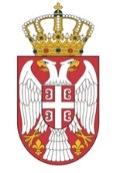 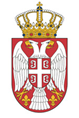 Република СрбијаМИНИСТАРСТВО ЗА ЉУДСКА И МАЊИНСКА ПРАВА И ДРУШТВЕНИ ДИЈАЛОГРепублика СрбијаМИНИСТАРСТВОЗАШТИТЕ ЖИВОТНЕ СРЕДИНЕ